2018 Results – The John Hampden School Wendover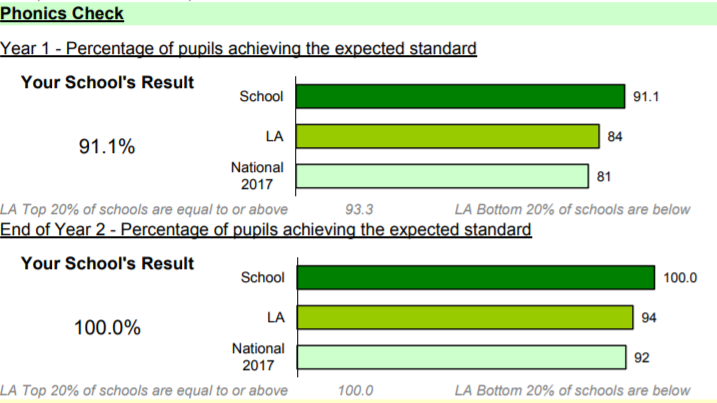 